Урок Естествознание 3 классТема: Какими бывают почвыСмарт цель: я знаю виды почв и умею их различатьХод урокаОрг.моментМы сегодня на уроке откроем большую тайну.– Нам сегодня принесли посылку, давайте посмотрим, что в ней?Что это? В ней есть живые существа: микробы, различные животные. Её называют кормилицей, потому что без неё не было на столе ни хлеба, ни овощей, ни фруктов. Слайд-ПочваII . Актуализация знаний.Почему её положили в разные мешочки? (она отличается цветом) А что значит разные почвы? Там слой почвы и там слой почвы? А почему такое происходит? Давайте будем разбираться .III Работа по модели «Гамбургер».Сегодня мы будем работать на уроке , используя один из наших помогаторов – «Гамбургер». Наш  материал  можно раскладывать по этой модели для того чтобы иметь целостное представление о видах почв. Нам помогут наши слои .Прежде, чем приступить, вспомним, как же с ним работать.Итак, представим, что текст в нашем РЛ – это гамбургер, который мы можем разделить на отдельные части, где:1.Булка – это основная мысль или ключевое слово всего текста или урока;2.Овощи, сыр и котлета – это его детали;3.А верхняя часть булки– это, соответственно, выводСколько слоёв вы видите в «Гамбургере»? (5) (значит мы сегодня будем знакомиться с 5 видами почвы)Сегодня вам предстоит узнать какие бывают виды почв. Чтобы справиться с этой задачей я предлагаю вам поработать с текстом. Прочитав вдумчиво текст мы с вами сможем заполнить наш «Гамбургер».Ученики читают 1 абзац глазами. Итак, смотрим 1 абзац. (Читаем по тексту). Запишем, самое главное слово. Какое это слово? Почва. Что такое почва? Какие главные слова запишем с правой стороны в окошечки. (верхний плодородный слой земли)  О каком виде почвы говорится во 2 абзаце? (глинистая). Запишем, самое главное слово. Какое это слово? Для того чтобы отличить один вид почвы от другого существует несколько критериев. (это состав почвы) Которые мы запишем с правой стороны в окошечки. (тяжёлая, плохо проводит воду) Что мы узнали из 2 абзаца? (глинистая почва)Чтение 3 абзаца- жужжащее чтение. О чём идет речь в этом абзаце? Запись слова в помогаторе- песчаная. Запишем, самое главное слово. Какое это слово? Песчаная. Запишем с правой стороны в окошечки. (лёгкая,сыпучая, легко проводит воду) Что мы узнали из 3 абзаца? (песчаная почва)Чтение 4 абзаца-чтение с закладками. (берём линейки) О чём говорится в этом абзаце? (чернозём). Запишем, самое главное слово. Какое это слово? Чернозём. Запишем с правой стороны в окошечки.( самая лучшая почва- можно поставить ЛАЙК!) Что мы узнали из 4 абзаца? (чернозём)Мы говорили о 4 видах почв, но их существует намного больше. Работа по карте. Давайте рассмотрим карту почв Казахстана в приложении на с.162. С помощью условных обозначений определите по почвенной карте Казахстана изменения типов почв с севера на юг? (они светлеют, так как в них становится меньше перегноя.) Какие факторы влияют на смену почв? (рельеф, климат, время, деят. Чел, раст.и жив. мир)Какие типы почв сформировались в нашей природной зоне? (темно-каштановые, почвы сухих степей)IVФизминутка Но, а теперь немного отдохнем. Выполнив небольшую физминутку, Динамическая пауза Представьте себе, что вы маленькие семена растений.Маленькому семени зимой в почве было холодно, оно сжималось, чтобы согреться (тело сгруппировать, плечи свести, руки согнуть в локтях и прижать к груди)Весной солнышко согрело землю.Семя отогрелось (распрямиться)Ему стало интересно, что там, на верху (потянуться)И оно начало расти (подняли руки)Появились корешки у семени (потопали ногами)Стал пробиваться росток из-под земли (покачали руками)Солнышко так согрело росток, что он решил стать высоким-высоким, чтоб помахать солнышку своими листочками (машем руками)Появлялись всё новые и новые листочки.И вот однажды на побеге появился бутон (сложили ладошки)И расцвёл цветок, улыбнулся он солнышку и другим цветам (повернулись, улыбнулисьV Работа РЛ Ребята, а вы обратили внимание, что наш «Гамбургер» не законченный. Остался еще один слой.АБЗАЦ 6.А как вы думаете почему? (надо что-то вписать). Сюда вы напишите вид почвы, о котором мы сегодня не читали, но на территории Казахстана он встречается. Его вы напишите дома самостоятельно.Пробежались по слоям. Давайте посмотрит что у нас получилось. Теперь, когда  вы изучили информацию о видах почвы. Я предлагаю вам проверить свои знания - Сопоставь название почвы с её  характеристикой. Взаимопроверка. (Ключ)V I Выводы. Верхняя часть «Гамбургера»Мы с Вами выяснили, что почвы очень разнообразны, человек научился использовать их. Посмотрите на портрет. Этот человек впервые дал определение почвы, как плодородного слоя земли. Это Василий Васильевич Докучаев. Русский ученый, который создал науку о почвах- почвоведение. Как человек использует почвы? (выращивание урожая овощей, фруктов, распашка полей, сбор ягод и грибов, строительство фабрик, заводов, зданий, добыча полезных ископаемых, прокладывание дорог) СлайдПо вашему плодородие Земли бесконечно? (нет) Как сохранить плодородие почвы? (удобрять, рыхлить, поливать, не уничтожать дождевых червей)А представьте себе, что почвы вдруг не стало. Что произойдёт? (не станет растений, животных). Чтение 6 абзаца. Какой делаем вывод? (почву-надо охранять) запись слова в помогаторе- охрана почвы. Охрана почвы- это задача всего человечества. Загрязнение почвы касается всех людей Земли. Вот почему государства заключают международные соглашения, чтобы сообща бороться за спасение почвы. Уже созданы и продолжают создаваться различные международные организации, служащие делу охраны природы. «Гринпис»V I I Итог. Домашняя работаРебята, когда мы пришли на урок, вы ничего не знали о видах почв. А сейчас когда наш урок подходит к концу, вы мне можете ответить вы знаете виды почв?О каких типах почв вы узнали? (Глинистые, песчаные, супесчаные, чернозёмные).В какой почве самое большое количество перегноя? (Чернозёмной).Чего боится почва?(эрозии) Под влиянием чего разрушается почва?(под влиянием деятельности человека, и природы)Образуется почва медленно, а разрушается очень быстро. Что разрушает почву?(эрозия-это разрушение. Овраги, ветер, вода, деятельность человека) Почвы могут заболеть и перестанут плодоносить. Что надо делать людям, чтобы сохранить её? (удобрять). Слово удобрять произошло от слова –добро. Для чего нужны нам эти знания? В Конституции нашего государства записано: «Все землепользователи обязаны рационально , т.е. разумно  использовать, бережно относиться к ней.»Домашнее задание.У Вас на столе лежит карта почв Казахстана. Пользуясь этой картой,дома покажите в цвете виды почв на территории Казахстан.ДЛЯ УЧИТЕЛЯРазнообразны природные условия на территории нашей страны. В зависимости от климата, растительности, геологического строения местности меняется и почвенный покров. Наиболее отчетливо выражена смена типов почв с севера на юг. В горах типы почв сменяются от подножия к вершинам.В Казахстане 86% территории занимают равнины. На равнинах выделяются три типа почв: черноземы, каштановые, бурые и серо-бурые.Черноземные почвы распространены в самой северной части республики. Эта зона охватывает всю Северо-Казахстанскую область, большую часть Костанайской, северные части Акмолинской, Павлодарской, Актобинской и Западно-Казахстанской областей.Черноземные почвы распространены на хорошо увлажненных степных равнинах и являются основным хлебородным регионом республики.Каштановые почвы расположены южнее черноземных. Они занимают большую часть Центрального Казахстана, север Прикаспийской низменности, равнины Восточно-Казахстанской области. Эти почвы господствуют на юге, в сухой степной и полупустынной зонах республики.Плодородие почвы уменьшается к югу. Темно-каштановые и каштановые почвы сухой степи пригодны для земледелия и животноводства, а светло-каштановые почвы полупустыни используются в основном как пастбища.Бурые и серо-бурые почвы расположены южнее каштановых и охватывают южную часть Казахстана. В основном это животноводческий район, земледелие возможно лишь при орошении.Познакомься с текстом почва и заполни модель «Гамбургер».Почва – это верхний 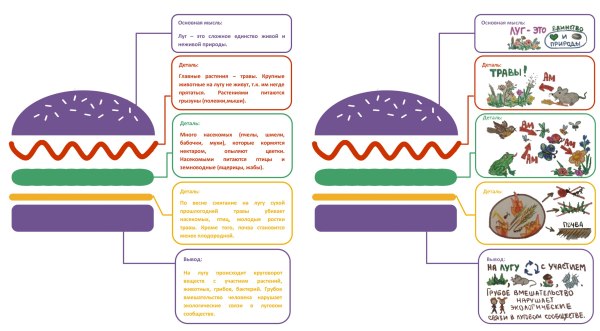 плодородный слой земли, обладающий таким качеством,  как плодородие, то есть способностью производить урожай.Глинистая почва- плохо впитывает воду, легко слипается. Глинистые почвы твердые, плотные. Они сырые и водонепроницаемые . В них корни с трудом находят себе дорогу и неглубоко проникают. При засухе почва становится твёрдой. Такая почва считается тяжёлой для роста растений. На этой почве могут расти  растения, не слишком требовательные к качеству грунта. (деревья- берёза, ель, кедр, рябина, яблоня, вишня). У них мощная корневая система. Они легко достают влагу. 	Песчаная почва- рыхлая, сыпучая, легко пропускает влагу. Она быстро нагревается и так же быстро охлаждается, легко пересыхает. Растениям на таких почвах не хватает воды и пит. веществ, которые быстро вымываются.  Её легко обрабатывать. На этой почве выращивают бахчевые культуры(арбузы, дыни), рис. 	Супесчаная почва- содержит песок и глину. Такая почва хорошо прогревается, медленно высыхает. На этой почве выращивают овощные культуры( капуста, морковь, свёкла)Чернозём- самая лучшая почва, содержит много минеральных веществ и гумуса. Эта почва хорошо поглощает влагу и удерживает её. На этой почве сеют зерновые(пшеница, рожь) 	В Северной части нашей страны преобладают чернозёмы (Петропавловск, Кустанай, Кокчетав). Южнее располагаются каштановые почвы(Карагандинская обл.), на юге и востоке- горные почвы(Алматы, Шымкент). На западе расположены светло- каштановые почвы.(Атырау)          Жизнь людей, животных и растений зависит от сохранения почвы на планете, потому что она является для всех основным источником пищи. Но почве угрожает разрушение-эрозия. Плодородный слой почвы разрушается ветром, водой, из-за действий человека. Если этот процесс будет продолжаться, существование человечества будет под угрозой. Почву надо беречь! Мы с Вами можем уже сейчас внести частицу своей заботы в защиту и сохранение почв!1 Соедини виды почвы с её характеристикой.ФО. Выполните тест1.Верхний плодородный слой земли – это … (1б)а) глина
б) почва
в) дренаж2. Цвет почвы зависит от количества в ней …(1б)а) перегноя
б) удобрений
в) влаги3. Для чего удобряют землю?.... (1б)а) для получения стабильных урожаев
б) для сохранения почвы от выдувания
в) для увеличения влажности4. Выбери правильные варианты ответа. Перегной – это …(2б)а) перепревшие листья 
б) глина и соль
в) погибшие растения и животныег) песок и вода5. Основное свойство почвы – это …(1б)а) солончак
б) водопроницаемость
в) плодородие6. Чернозем – это …    (1б)а) наиболее плодородная почва
б) почва, содержащая песок
в) неплодородная почва7. Человеку в борьбе с разрушением почвы помогает …(1б)а) удобрение
б) животные
в) растительность8. Какой вред приносят пыльные бури?..... (1б)а) уносят плодородный слой земли
б) уничтожают растительность
в) уменьшают численность животных9. Для чего нужны зимой в поле трактора с плугами?....(1б)а) защищают почву от размывания
б) сеют озимые
в) препятствуют выдуванию снега с полей                                                    Итого:10баллов